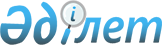 О внесении изменения в решение акима Родниковского сельского округа от 10 декабря 2008 года № 1 "О присвоении наименования улицам населенных пунктов Родниковского сельского округа"Решение акима Родниковского сельского округа Мартукского района Актюбинской области от 28 ноября 2018 года № 4. Зарегистрировано Управлением юстиции Мартукского района Департамента юстиции Актюбинской области 11 декабря 2018 года № 3-9-200
      В соответствии со статьей 35 Закона Республики Казахстан от 23 января 2001 года "О местном государственном управлении и самоуправлении в Республике Казахстан", статьей 50 Закона Республики Казахстан от 6 апреля 2016 года "О правовых актах", аким Родниковского сельского округа РЕШИЛ:
      1. Внести в решение акима Родниковского сельского округа от 10 декабря 2008 года № 1 "О присвоении наименования улицам населенных пунктов Родниковского сельского округа" (зарегистрированное в Реестре государственной регистрации нормативных правовых актов № 3-8-66, опубликованное 7 января 2009 года в районной газете "Мәртөк тынысы") следующее изменение:
      преамбулу решения изложить в следующей новой редакции:
      "В соответствии со статьей 35 Закона Республики Казахстан "О местном государственном управлении и самоуправлении в Республике Казахстан" от 23 января 2001 года, подпунктом 4) статьи 14 Закона Республики Казахстан "Об административно-территориальном устройстве Республики Казахстан" от 8 декабря 1993 года, аким Родниковского сельского округа РЕШИЛ:".
      2. Контроль за исполнением настоящего решения оставляю за собой.
      3. Настоящее решение вводится в действие по истечении десяти календарных дней после дня его первого официального опубликования.
					© 2012. РГП на ПХВ «Институт законодательства и правовой информации Республики Казахстан» Министерства юстиции Республики Казахстан
				
      Аким Родниковского сельского округа 

А. Кузенбаев
